 Obec Kunčice nad Labem Zastupitelstvo obce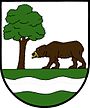 Obecně závazná vyhláška obce Kunčice nad Labem č. 2/2022,o nočním klidu Zastupitelstvo obce Kunčice nad Labem se na svém zasedání dne 23. 6. 2022 usnesením č. 15 usneslo vydat na základě ustanovení § 10 písm. d) a § 84 odst. 2 písm. h) zákona č. 128/2000 Sb., o obcích (obecní zřízení), ve znění pozdějších předpisů, jakož i na základě ustanovení § 5 odst. 7 zákona č. 251/2016 Sb., o některých přestupcích, ve znění pozdějších předpisů, tuto obecně závaznou vyhlášku:Čl. 1Předmět úpravyPředmětem této obecně závazné vyhlášky je stanovení výjimečných případů, při nichž je doba nočního klidu vymezena dobou kratší, než stanoví zákon.Čl. 2Doba nočního kliduDobou nočního klidu se rozumí doba od 22:00 do 06:00 h.Čl. 3Zkrácení doby nočního klidu 1) 	Doba nočního klidu se vymezuje od 02:00 do 06:00 h, a to v době konání těchto veřejnosti přístupných tradičních slavností a akcí:a) 	v noci z 31. prosince na 1. ledna (oslavy příchodu nového roku),b) 	v noci z 30. dubna na 1. května (pálení čarodějnic),c) 	v jedné noci ze soboty na neděli v měsíci červnu z důvodu pořádání akce Angreštův memoriál.2) 	Doba nočního klidu se vymezuje od 00:00 do 06:00 h, a to v době konání těchto veřejnosti přístupných tradičních akcí:a) 	v noci ze dne konání jednodenních společenských akcí: přivítání prázdnin, rozloučení s prázdninami, sraz rodáků, na den následující,b) 	v noci ze dne konání jednodenních sportovních akcí: nohejbalový turnaj, turnaj v malé kopané, na den následující.3) 	Informace o konkrétním termínu konání akcí uvedených v odstavci 1 písm. c) a odstavci 2 bude zveřejněna na úřední desce Obecního úřadu Kunčice nad Labem minimálně 5 dnů před datem konání.Čl. 4Zrušovací ustanoveníZrušuje se obecně závazná vyhláška č. 1/2019, o nočním klidu ze dne 13. 5. 2019.Čl. 5ÚčinnostTato obecně závazná vyhláška nabývá účinnosti patnáctým dnem následujícím po dni jejího vyhlášení.	…………………………	…………………………	Miroslava Kracíková v. r.	Hana Kučerová v. r.	starostka	místostarostka